Quickstart Guide for Using Blackboard Ultra
Blackboard Ultra is a web conferencing tool that can be used to record online student presentations. 
For best results use the Google Chrome web browser.Once you open the Blackboard Ultra session, you can share your desktop, a PowerPoint, PDF or image file and make a recording. Be sure to turn on your webcam and microphone before recording.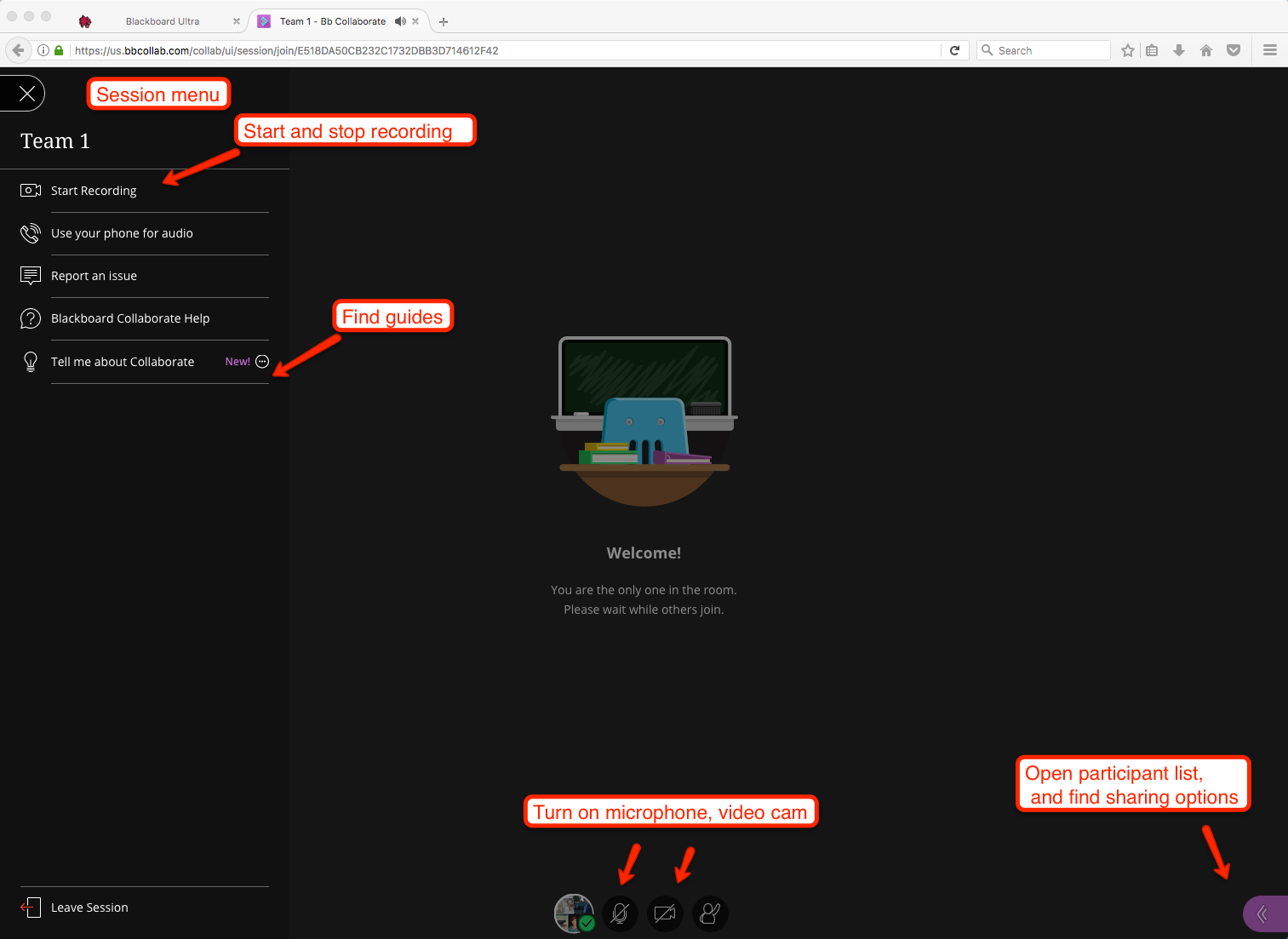 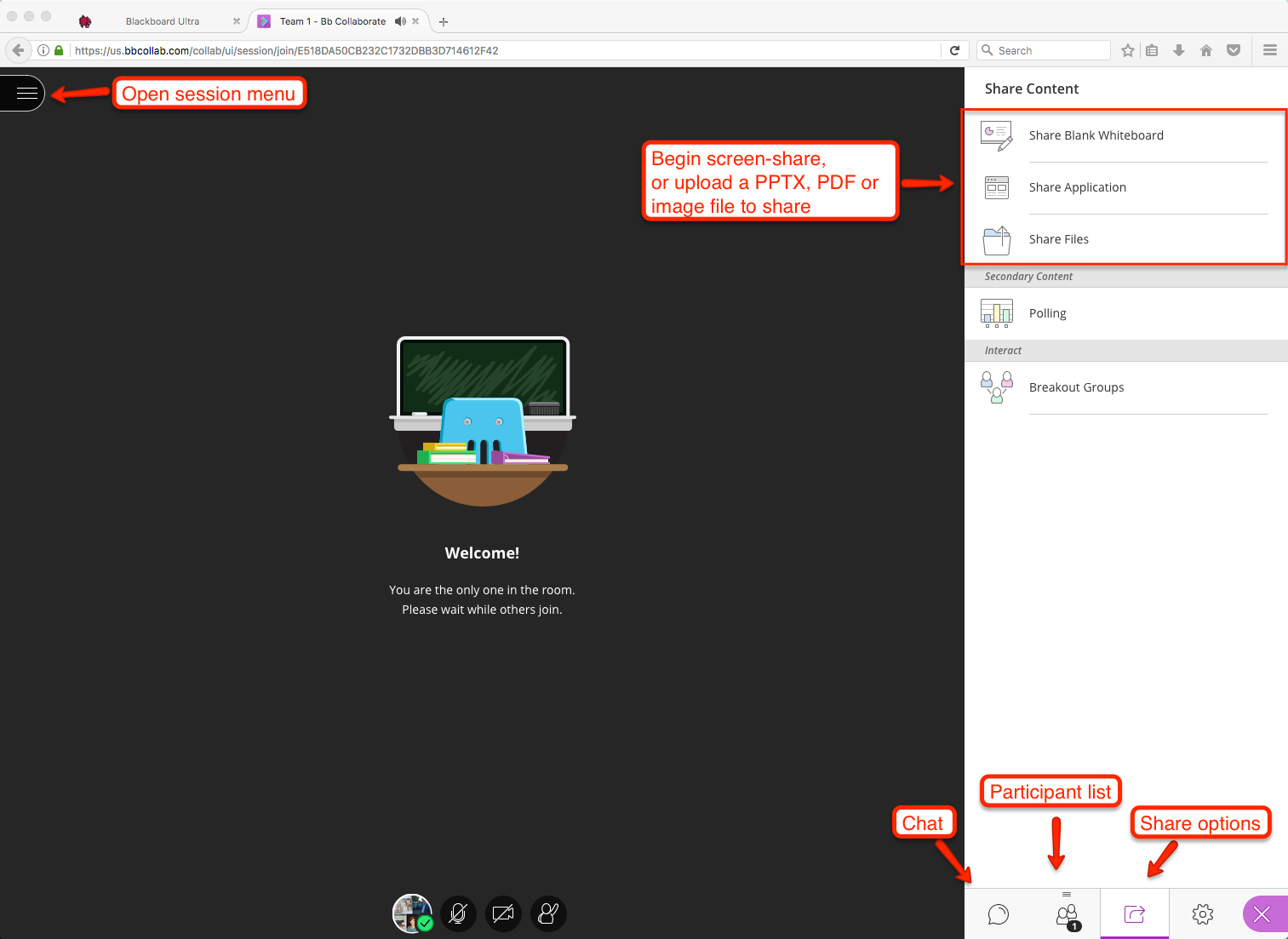 